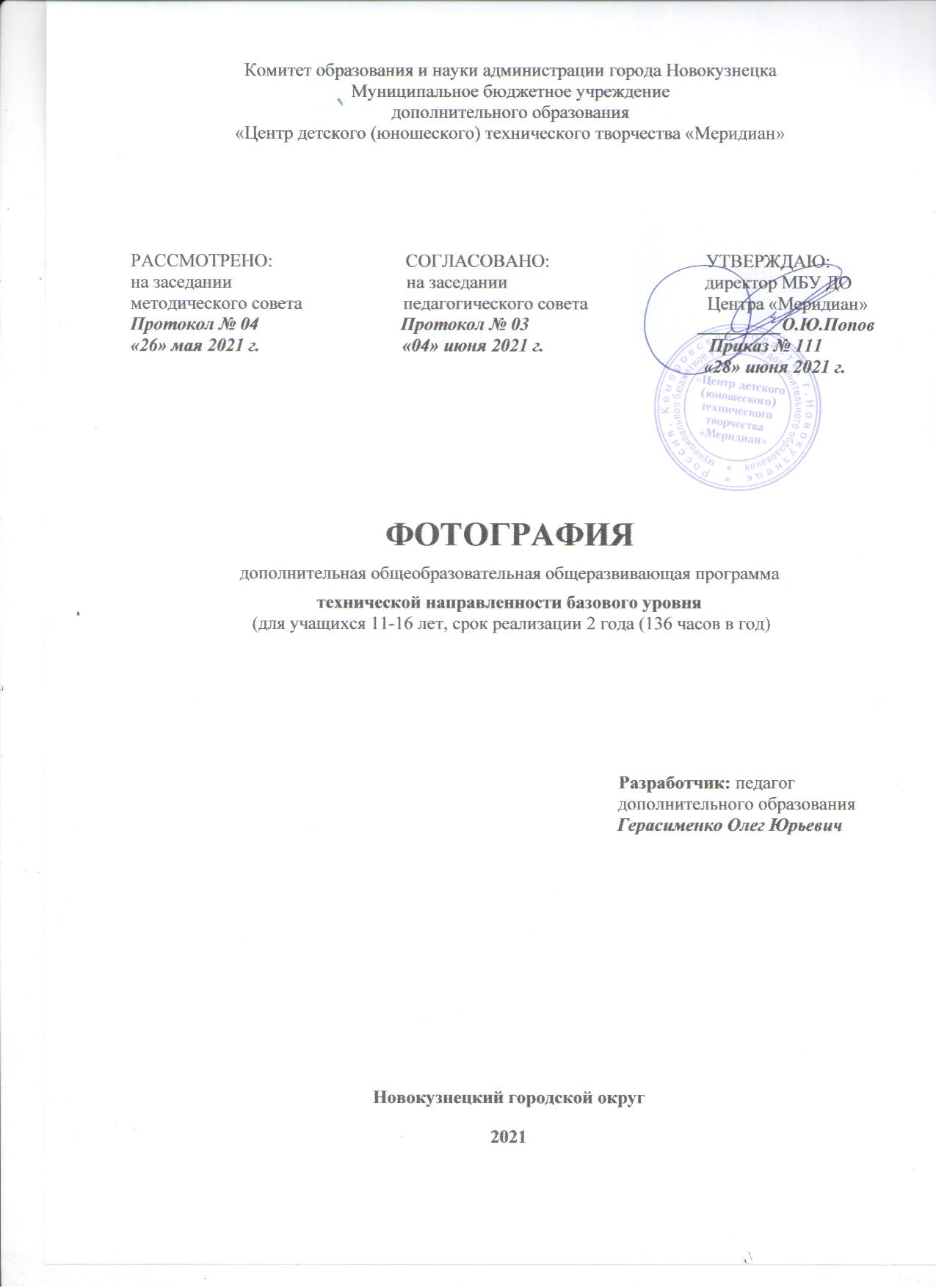 Дополнительная общеобразовательная общеразвивающая программа«Блогинг и новые медиа»социально-гуманитарной направленности базового уровняВозраст учащихся: 10-16 летСрок реализации: 1 год (204 часа)Разработчик: Сорокина О.С.,          педагог дополнительного образованияНовокузнецкий городской округ2021 годПОЯСНИТЕЛЬНАЯ ЗАПИСКАДополнительная общеобразовательная общеразвивающая программа «Блогинг и новые медиа» относится к программам социально-гуманитарной направленности базового уровня. Нормативные документы, на основании которых разработана программа: Федерального закона от 29 декабря 2012 г. № 273-ФЗ «Об образовании в Российской Федерации»;Приказ Министерства просвещения РФ от 09.11.2018 N 196 «Об утверждении Порядка организации и осуществления образовательной деятельности по дополнительным общеобразовательным программам»; Письма  Министерства образования и науки РФ от от 18 ноября 2015 г. №09-3242 «О направлении информации» (вместе с Методическими рекомендациями по проектированию дополнительных общеразвивающих программ (включая разноуровневые программы);Постановление Главного государственного санитарного врача РФ от 28.09.2020 № 28 «Об утверждении санитарных правил СП 2.4.3648-20 «Санитарно-эпидемиологические требования к организациям воспитания и обучения, отдыха и оздоровления детей и молодежи»;Приказ Департамента образования и науки Кемеровской области от 05 апреля 2019 г. №740 «Об утверждении Правил персонифицированного финансирования дополнительного образования детей»Постановление Администрации города Новокузнецка от 24.07.2019 №130 «Об утверждении Положения о персонифицированном дополнительном образовании детей на территории Новокузнецкого городского округа и определении уполномоченного органа по внедрению системы персонифицированного финансирования дополнительного образования детей на территории Новокузнецкого городского округа»Устав МБУ ДО «Центр детского (юношеского) технического творчества «Меридиан».Данная программа направлена на формирование и развитие творческих способностей обучающихся, удовлетворение индивидуальных потребностей в интеллектуальном, нравственном и социальном развитии, отвечающих требованиям современной жизни. Программа «Блогинг и новые медиа» формирует навыки грамотного и безопасного обращения с компьютерными технологиями и социальными сетями. Также программа развивает навыки исследовательской и поисковой журналисткой деятельности и прививает интерес к изложению собственных мыслей и интерес к профессии блогера. Актуальность программы заключается в необходимости углубленного изучения возможностей, предоставляемых компьютерными технологиями современному школьнику, а также освоение им норм общения в социальных сетях и умений формулировать свои мысли и рассуждения как устно, так и в форме творческих проектов на различные темы. На современном этапе развития общества программа отвечает запросам детей и родителей: формирует социально - значимые знания, умения и навыки, оказывает комплексное обучающее, развивающее, воспитательное воздействие и способствует формированию эстетических и нравственных качеств личности.Педагогическая целесообразность состоит в том, что дети познакомятся с возможностями, которые предоставляют современные технологии для социальной коммуникации и одновременно усвоят нормы поведения, которые позволят избегать конфликтов и возникновения специфических проблем при общении в сети Интернет и в любых других сферах взаимодействия. Прохождение программы предполагает овладение обучающимися совокупности знаний и умений, обеспечивающих в дальнейшем их успешную практическую реализацию. Каждый учащийся создает значимую для него образовательную продукцию – вначале простейшие страницы блога и его элементы, а затем целостный блог, тематику которого определяет для себя самостоятельно. Такой подход гарантирует мотивацию и разносторонне направленную результативность обучения.Кроме того, блогинг позволяет детям расширить сферу своих интересов, приобрести навык поиска и получения информации в сети интернет и удовлетворить свои познавательные интересы.Цель программы: социализация и творческое развитие учащихся с помощью медиаплатформ (социальных сетей) через ведение своего блога. Задачи:формировать основные представления и умения в сфере медиаобразования, а также навыки работы с разнообразными видами и источниками информации;формировать навыки элементарного проектирования, конструирования, размещения и сопровождения блога в сети Интернет; основные навыки в области создания и распространения информационных продуктов через сеть Интернет, практические навыки работы с программами по созданию и форматированию текста, видео, фото для разработки и ведению своего блога; обеспечить в ходе занятий усвоение основной терминологии в области «Блогинг», «Медиапространство»;развивать внимание, память, логическое и абстрактное мышление для личностного и познавательного развития учащихся;развивать творческие способности в проектно-исследовательской деятельности и решении кейсовых заданий в направлении «Блогинг»;расширить коммуникативные возможности учащихся в совместной деятельности; навыки работы в коллективе с комплексными Web-проектами;развивать всесторонний интерес к проблемам, обсуждаемым пользователями в социальных сетях;воспитывать ответственное отношение к соблюдению этических и правовых норм информационной деятельности;воспитывать культуру речи и общения, совершенствовать речевые навыки.Обучение по данной программе основано на следующих принципах: научности, сознательности, доступности, наглядности, последовательности, связи теории с практикой, вариативности.Отличительной особенностью данной программы является использование кейс-технологии и получение актуальных для современного школьника практических навыков в области информационных и коммуникационных технологий, которые будут востребованы в дальнейшем в различных сферах деятельности и общения. Блогинг включает в себя умения и навыки таких работ как видеооператор, монтажер, фотограф, сценарист. Даже если обучающийся не станет профессиональным блогером, все знания - освоенные программы для видеомонтажа, умение выстраивать свой бренд, продвигать себя, уметь держать аудиторию, создавать увлекательный контент или проект и потом их реализовывать - ценный опыт, полученный на занятиях. Навыки, приобретенные во время обучения, школьник будет применять уже сегодня, и они останутся с ним на всю жизнь, какое бы занятие он не выбрал для себя в будущем.Объем и сроки освоения программы. Режим занятийПрограмма «Блогинг и новые медиа» рассчитана на 204 часа, срок реализации – 1 год. Занятия проводятся по 3 часа 2 раза в неделю в учебном кабинете с необходимым оборудованием, техническим и ресурсным обеспечением.Формы обученияФорма обучения по программе – очная. 	Основными формами учебной деятельности являются занятия (теоретические, практические, комбинированные) и др. Занятия могут проводиться с применением дистанционных технологий в случаях, при которых целесообразно опосредованное (на расстоянии) взаимодействие учащихся и педагога, например, при отработке пропущенных учебных занятий, при неблагоприятных погодных условиях и в периоды отмены для обучающихся учебных занятий по санитарно-эпидемиологическим и другим основаниям.В процессе обучения используются индивидуальные и групповые формы и методы работы: беседа, лекции, собеседования, консультации, самостоятельная работа на занятиях, групповые обсуждения и работа в группах и парах, работа с различными источниками информации, ролевые игры, обсуждение, творческие отчеты, разработка и защита проектов, опрос, индивидуальные консультации, практические упражнения, интервью, написание эссе, анкетирование, кейс-метод, конкурсы, мероприятия, выездные занятия, публичное выступление с демонстрацией результатов работы, взаимооценка, рефлексия, презентация творческих работ, коллективные творческие дела, создание проблемных ситуаций и др. Необходимой составляющей занятий является использование аудио- и видеозаписей.Адресат программыДанная программа предназначена для обучающихся 10-16 лет. Требования к минимальному входному уровню знаний учащихся отсутствуют, принимаются все желающие по заявлению родителей. Желательно владение компьютером на уровне «пользователь». Количество детей в группе от 7 до 15 человек. Реализация программы допускает разновозрастной состав учащихся, что способствует социальному развитию детей, формированию умения работать в разновозрастном коллективе. Планируемые результатыПредметные результатыВ результате освоения программы обучающийся будет знать: место и роль медиаобразования в современном мире, важность медиа грамотности;основную терминологию, связанную с блогингом;этические нормы пользования Интернетом;правила безопасности при общении в социальных сетях;что такое блог, а также его виды, функции и цели;как правильно составить контент-план для своего блога;основные платформы для блоггинга (социальные сети, сети-мессенджеры и видео-платформы);основные правила создания и ведения блога;как найти своего читателя/подписчика для блога;основные способы размещения медиаматериалов в сети интернет;как оформить текст, подобрать иллюстрации и подготовить видео для своего блога;приемы самостоятельной работы и поиска достоверной информации;будет уметь:организовать свое рабочее место соответствии с требованиями техники безопасности; использовать навыки медиаграмотности в сети Интернет;правильно использовать специальную терминологию по направлению блоггинга;применять этические правила общения в медиа пространстве и безопасно общаться в социальных сетях;вести блог по собственной тематике;составлять контент-план и воплощать его в своем блоге;работать с различными платформами для блоггинга, понимать их достоинства и недостатки, функции и принципы работы;разрабатывать уникальный и интересный контент для читателей своего сообщества;работать с программами видеомонтажа, текстового и звукового форматирования для создания материалов своего блога;извлекать необходимую информацию из различного медиаконтента;выполнять различные творческие проекты и находить решение поставленных задач.Личностные и метапредметные результаты Личностныеначальные навыки адаптации в динамично изменяющемся и развивающемся мире;умение аргументировано отстаивать свою точку зрения; уважительное отношение к иному мнению;умение искать информацию в свободных источниках, структурировать и публично представлять ее; умение комбинировать, видоизменять и улучшать идеи; умение грамотно устно и письменно формулировать свои мысли; критическое мышление и умение объективно оценивать результаты работы.Метапредметные УУДрегулятивные:умение принимать и сохранять учебную задачу; умение определять первоочередные задачи; умение эффективно использовать имеющиеся ресурсы;умение планировать, контролировать и оценивать учебные действия в соответствии с поставленной задачей и условиями ее реализации;умение осуществлять итоговый и пошаговый контроль по результату; познавательные:умение находить, анализировать и использовать полезную и достоверную информацию;умение продуктивно использовать интернет-ресурсы для поиска решений; умение излагать мысли в четкой логической последовательности, отстаивать свою точку зрения, анализировать ситуацию и осуществлять самостоятельный выбор ответа на вопросы путем логических рассуждений; коммуникативные:умение взаимодействовать с другими обучающимся учебной группы, работать в команде (работа в общем ритме, эффективное распределение задач, работа в условиях ограничений, стрессоустойчивость и др.);умение слушать и слышать собеседника, аргументировано отстаивать свою точку зрения;навыки публичного выступления и презентации результатов.Формы контроля (аттестации) и подведения итогов реализации программыНа занятиях используются: входной и текущий контроль, промежуточная и итоговая аттестация.Входной контроль предполагает собеседование (анкетирование), в ходе которого определяется наличие у учащихся уровня входных компетенций: пользовательский (первоначальный) уровень владения ПК и телефоном, медиа грамотность и личные интересы для построения дальнейшей индивидуальной траектории обучения для каждого.Текущий контроль осуществляется посредством индивидуального устного опроса, игровых заданий, представления платформ, наблюдения за деятельностью обучающихся на каждом занятии, выполнения творческих работ и практических заданий, участием в работе круглого стола и работе над решением кейсов. Отмечается активность участия учащихся в мероприятиях, играх, степень самостоятельности при работе над выполнением задания, самостоятельный поиск и разработка интересных тем для доклада (или мини-проекта), имеющих отношение к блогингу.Промежуточная и итоговая аттестация предполагает презентацию и защиту проектов и творческих заданий, выполненных по тематике программы, публичное выступление с демонстрацией результатов работы, рефлексию, взаимооценку, участие в конкурсах и мероприятиях (раздел «Подготовка к конкурсам» изучается дискретно в соответствии со сроками проведения конкурсов).УЧЕБНО- ТЕМАТИЧЕСКИЙ ПЛАНСОДЕРЖАНИЕ ПРОГРАММЫРаздел 1. Вводное занятие – 3 часа.Общая информация по организации занятий, краткий обзор тем курса. Инструкция по ТБ. Правила организации рабочего места. Блогер и профессии в области современных медиа, необходимые личные качества, варианты трудоустройства в городе, регионе и т.д. Тенденции развития блогосферы. Варианты применения полученных по программе знаний и умений в различных областях деятельности, профессиях. Практическая работа. Собеседование (анкетирование, см. Приложение 1).  Знакомство участников (индивидуальная презентация, знакомство в малых группах, игры и др.). Творческое задание «Интервью», где участники разбиваются на пары и в течении 10 минут проводят взаимны опрос друг друга (вопросы стоит подготовить заранее) и др. Создание поста для социальных сетей, ознакомление с профессией блогера и ее составляющими.Раздел 2. Знакомство с курсом – 21 час.Тема 2.1. Медиаобразование – 9 часов.Медиаобразование. Роль медиаобразования в образовании и в современном мире в целом. Основные термины в области медиаобразования и информационных технологий. Необходимость формирования медиаграмотности и критического мышления.Практическая работа. Составление словарика по теме «Медиаобразование». Подготовка и демонстрация презентации «Мой любимый блог». Составление «копилки» блогов. Круглый стол по обсуждению и определению социальных сетей или сети мессенджера, с помощью которых будет осуществляться общение группы вне занятий.Тема 2.2. Интернет этика и специфика интернет общения – 9 часов.Интернет этика. Рассмотрение правил поведения и общения в сети Интернет. Знакомство с «Олбанским языком» и мемами. Актуальная тема травли в сети Интернет (Троллинг, Хейтерство и пр.) и вне ее (Буллинг, Моббинг и пр.).Практическая работа. Перевод текста с «олбанского» на нормальный литературный язык. Игра на составление мема с помощью карточек. Составление и презентация свода правил для общения в интернете. Составление кодекса правил общения в группе и его оформление. Тема 2.3. Обобщающее занятие – 3 часа.Обобщение знаний, умений по разделу. Прием направленного мышления «Думательные шляпы». Практическая работа. Круглый стол с применением «Думательных шляп»: рассмотреть медиаобразование с разных сторон, обсудить проблемы в этой области и найти варианты их решения («Что в этом хорошего?» (желтая шляпа), «Что мы знаем и чем можно дополнить?» (белая шляпа), «Что в этом плохого?»  (черная шляпа), «Что можно внести нового, изменить, улучшить?» (зеленая шляпа), «Я чувствую…» (красная шляпа), «Выводы или Что в итоге?» (синяя шляпа) и т.д.).Раздел 3. Знакомство с блогингом – 36 часов.Тема 3.1. Блоггинг - 9 часов.Блоггинг как социально-коммуникативная технология. Спектр областей применения блоггинга. Использование блогов для продвижения бренда, компании, продукта, сервиса, события и т.п. Основные термины, плюсы и минусы направления.  Виды блогов и цели. Основные функции блогов, их отличие от традиционных СМИ. Специфика работы журналиста-блогера. Права и обязанности блогера. Этика в блогах. Жанры блогосферы: фотоблог, твит-репортаж, аудио-видео-подкастинг и др.Практическая работа. Проведение игры «Своя игра» по теме «Блоггинг», чтобы повторить материал и вспомнить изученное. Составление словарика по теме «Блоггинг». Устное формирование идеи своего блога. Создание и демонстрации коллажа, связанного с темой будущего блога, для визуализации своей идеи и желаний. Работа в группах по изучению и оцениванию образовательных и других блогов.Тема 3.2. Социальные сети и платформы для блоггинга – 24 часа.Социальные сети. Первые соцсети и популярные на данный момент в России и в мире. Обзор платформ, их особенности, возможности, востребованность, достоинства и недостатки для работы с ними и ведения своего блога. Практическая работа. Творческое задание «Типичный представитель определенной соцсети» (с помощью коллажа или рисунка составить собирательный образ такого представителя, обсудить полученные образы) - выбор соцсети и мессенджера не ограничивается. Составление информационной копилки «Типичные представители соцсети» и игровые задания с ними. Подготовка и демонстрация презентаций с кратким обзором каждой платформы (Facebook. Instagram. ВКонтакте. Tumblr. Twitter. Telegram. WhatsApp. Viber. TamTam. ICQ). Тема 3.3. Обобщающее занятие - 3 часа.Обобщение знаний, умений по разделу. Прием рефлексии «Пятерочка». Практическая работа. Круглый стол по обсуждению актуального вопроса «Блоггинг - это профессия?». Упражнения в использовании приема рефлексии «Пятерочка» по разным вопросам: учащимся предлагается на листе обвести свою руку, где каждый палец – это какая-то позиция, по которой необходимо высказать своё мнение (большой палец – «Для меня важно и интересно»; указательный палец – «Мне было трудно» (не понравилось/я не понял/я не согласен); средний – «Для меня было недостаточно»; безымянный палец – «Моё настроение»; мизинец – «Мои предложения»). Обсудить будущий выбор каждым учащимся социальной сети для ведения своего блога.Раздел 4. Создание своего блога – 60 часов.Тема 4.1. Ведение своего блога – 6 часов.Повторение изученного материала. Этапы создания блога. Базовые навыки блогера. Тематика и цели блога, основы его продвижения. Платформы для блога из рассмотренных (Facebook. Instagram. ВКонтакте. Tumblr и пр.). Важная составляющая блога - подписчики/ читатели блога для поддержки и продвижения идеи. Технические преимущества блогов: функции ссылок, тематических меток (тегов), комментариев, виджетов, репостинга, френд-ленты, подписки, управлением доступа к контенту и др.Практическая работа. Представление темы блога, оформление (м.б. логотип/ аватар). Круглый стол по обсуждению и определению платформы для своего блога из рассмотренных (Facebook. Instagram. ВКонтакте. Tumblr и пр.). Дополнение словарика на тему «Блоггинг». Творческая работа: нарисовать или описать типичного подписчика своего будущего блога и представить на занятиях. Тема 4.2. Контент-план – 9 часов.Информационное наполнение сайта/блога (тексты, графическая, звуковая информация и др.). Правила составления контент-плана. Программы для составления контент-плана. Пути поиска и выбора тем для своего блога, их правильная и выгодная подача. Практическая работа. Изучить программы для составления контент-плана (Google Docs, Excel и др.). Составить и представить контент-план на две недели или месяц (в зависимости от того сколько публикаций будет планироваться) в рамках своего блога с использованием рассмотренных программ.Тема 4.3. Форматирование текста – 12 часов.Форматирование текста в программе и на онлайн-платформе/сайте (изменение текста, абзацев, заголовков, символов, сносок и пр.).Практическая работа. Выполнение заданий с редактированием текста в Microsoft World, Google Docs или на платформе соцсети. Оформить текст/статью/лонгрид для своего блога (тематический пост).Тема 4.4. Иллюстрирование блога – 12 часов.Иллюстрации. Способы поиска. Создание и польза визуального контента. Авторское право.  Правила оформления поста с чужим материалом. Практическая работа. Создание и обработка фотографий/иллюстраций (на выбор) для своего блога (тематического поста) с помощью программ на смартфоне или компьютере. Тема 4.5. Обратная связь и ее формы – 6 часов.Обратная связь в социальных сетях. Формы и способы взаимодействия с подписчиками. Работа с негативной реакцией, конфликтами, нахождение способов их решения (вспомнить термины «троллинг», «буллинг», «хейтрство» и пр.).Практическая работа. Творческие задания на разрешение конфликтных ситуаций в устной форме (разыгрывание ситуаций) или на платформе learningapps с выполнением тематических заданий. Тема 4.6. Уникальность – 9 часов.Уникальный контент. Рубрики, опросы, обсуждения и фирменный стиль сообщества/блога. Взаимная реклама и сотрудничество между блогами. Способы взаимодействия с подписчиками (конкурсы, розыгрыши и др.).Практическая работа. Творческие задания: «Придумать и представить «фишку» (особенность) своего блога»; «Сделать взаимный пост с другим блогером (участником группы) для продвижения своего блога» и др.Тема 4.7. Обобщающее занятие – 9 часов.Обобщение знаний, умений по разделу. Критерии оценивания блога. Прием рефлексии «Вагончики». Кейс-задания и пути их решения. Практическая работа. Обобщение изученного материала с использованием приема рефлексии «Вагончики» (составить вагончики о пройденных темах и предложить учащимся рассадить человечков в тот вагончик (тему), задание которого выполнялось легко, быстро и правильно, и обсудить с каким заданием были трудности. Решение кейс-задания «Я - медиаблогер».Раздел 5. Видео-платформы и конструкторы сайтов – 48 часов. Тема 5.1. Форматирование видео – 12 часов.Создание и форматирование видео-контента. Программы для форматирования видео на компьютере (PowerPoint, Киностудия, SonyVegasPro и др.) или смартфоне.Практическая работа. Выполнение заданий на форматирование видео с помощью программ на компьютере, смартфоне или на онлайн ресурсах.Тема 5.2. Видео-платформы – 18 часов.Видео-платформы: Youtube, Twitch, TikTok и др. - особенности, отличия, востребованность, достоинства и недостатки. Правила и принципы создания видеоролика для блога. Практическая работа. Создание и представление ролика по теме блога или тематического ролика с помощью программ на компьютере, смартфоне или на платформе ТикТок. Тема 5.3. Конструкторы сайтов – 12 часов.Конструкторы сайтов (блогов): Яндекс.Дзен, Tilda, WordPress и т.д., их особенности, возможности, достоинства и недостатки. Взаимодействие сайта с другими платформами. Хостинг. Практическая работа. Создание подборки сообществ, блогов, контент которых будет похож на тематику блога учащихся, и представить ее на конструкторе сайтов с текстовым, иллюстративным оформлением. Тема 5.4. Обобщающее занятие – 6 часов.Обобщение знаний, умений по разделу. Практическая работа. Решение кейс-задания «Подросток, инструкция по применению» с использованием изученного материала по редактированию видео в данном разделе. Раздел 6. Проектная деятельность – 21 час.Актуальные проблемы по тематике блога (тема выбирается учащимся). Этапы выполнения проекта. План проекта. Принципы и правила подбора материала о поставленной проблеме, поиск информации и вариантов решения проблемы. Правила подготовки презентации и продвижения проектов. Практическая работа. Поиск актуальной проблемы по тематике блога (тема выбирается учащимся). Формирование творческих групп. Планирование и разработка проектов. Оформление работы с помощью изученного материала о форматировании текстового и иллюстративного материала. Подготовка презентации собственных проектов на тему своего блога. Публичное выступление учащихся с представлением своих проектов, творческих работ, защита проектов.Раздел 7. Профильные конкурсы и мероприятия – 9 часов.Продвижение творческих работ. Конкурсы/мероприятия, связанные с направлением блоггинга и медиа в целом. Профильные конкурсы разных уровней. Правила подготовки конкурсных работ, их соответствие положению и требованиям конкурсов.Практическая работа. Подготовка конкурсных работ и участие в конкурсах. Подготовка к участию и изучение положения, требований к работам конкурса. Варианты конкурсов:1. Региональный слет «Кузбасс в сети»;2. Открытый областной фестиваль- конкурс детского-юношеского видеотворчества и мультипликации «Распахни глаза!»;3 Региональный проект «Медиатерритория»;Раздел 8. Заключительное занятие – 6 часов. Подведение итогов, обобщение знаний и умений. Сравнительный анализ результатов работы за полугодие, за год. Советы, рекомендации по самостоятельной, творческой работе обучающихся в летний период. Практическая работа. Круглый стол по обсуждению представленных проектов по разным темам. Организация и проведение итогового мероприятия и игр. Презентация проектов, творческих работ, их обсуждение и взаимооценка. Награждение наиболее активных членов объединения.Календарный учебный графикМЕТОДИЧЕСКОЕ ОБЕСПЕЧЕНИЕУСЛОВИЯ РЕАЛИЗАЦИИ ПРОГРАММЫМАТЕРИАЛЬНО – ТЕХНИЧЕСКОЕ ОБЕСПЕЧЕНИЕТехнические средства, необходимые для освоения программы — это сотовые телефоны с сенсорным экраном и доступом в интернет (смартфоны), планшетные компьютеры и портативные компьютеры-ноутбуки.Для проведения коллективных занятий и мастер-классов будут также необходимы:ПК с доступом в интернет;стандартное программное обеспечение для видеомонтажа и текстового редактирования;мультимедийный проектор;проекционный экран;принтер;фотоаппарат;видеокамера;микрофон;USB-флэш-накопители;бумага для записей, ручки, карандаши, тетради и т.п.
КАЛЕНДАРНЫЙ ПЛАН ВОСПИТЕТЕЛЬНОЙ РАБОТЫСПИСОК ЛИТЕРАТУРЫ
Баранов, А. Е. Интернет-психология [Текст] / А.Е. Баранов. - Москва: ИЦ РИОР: НИЦ ИНФРА-М, 2013. - 264 с.Бузин, В. Н. Медиапланирование. Теория и практика [Текст] / В.Н. Бузин, Т.С. Бузина. - Москва: ЮНИТИ-ДАНА, 2017. - 495 с.  Дзялошинский, И. М. Современное медиапространство России [Электронный ресурс] /И.М. Дзялошинский. – Москва: «Аспект Пресс», 2017. Режим доступа - https://e.lanbook.com/book/97220 (15.07.2020)Жилавская, И. В. Медиаобразование молодежи: монография [Текст] / И. В. Жилавская. - 2-е изд., перераб. и доп. - Москва: МПГУ, 2018. - 214 с. Интернет-технологии в помощь ответственному отношению к делу в современной журналистике: Дистанционный курс / под ред. Е. Ястребцевой. -  М.: Лига юных журналистов, 2016. – 58 с.Косолапова Е. В, Медиаграмотность, как актуальная составляющая информационной культуры детей младшего школьного возраста [Электронный ресурс] – Режим доступа: https://cyberleninka.ru/article/n/mediagramotnost-kak-aktualnaya-sostavlyayuschaya-informatsionnoy-kultury-detey-mladshego-shkolnogo-vozrasta (дата обращения 23.03.2020)Тараскин, М. М. Интернет: механизмы распространения информации: учебно-методическое пособие [Текст] / Тараскин М.М., и др. - Москва: Русайнс, 2017. — 161 с. Федоров, А. В. Медиаобразование и медиаграмотность [Текст] / А.В. Федоров. - Таганрог: Изд-во Кучма, 2004. - 340 c.Федоров, А. В. Медиаобразование и медиакомпетентность: анкеты, тесты, контрольные задания [Текст] / А.В. Федоров. - Таганрог: Изд-во Таганрог. гос. педаг. ин-та, 2009. – 135 с.Федоров, А. В. Развитие медиакомпетентности и критического мышления студентов педагогического вуза [Текст] / А.В. Федоров. - Москва: Изд-во МОО ВПП ЮНЕСКО «Информация для всех», 2007. - 616 c. Хайятт, М. Платформа: как стать заметным в интернете [Текст] / М. Хайятт. – Москва: «МИФ» - 2013. Режим доступа: https://e.lanbook.com/book/62235 (15.07.2020).Халперн, Д. Психология критического мышления [Текст] / Пер с англ. Н. Мальгина, С. Рысев, Л. Царук. – Санкт- Петербург: Питер, 2006. – 512 с.ОЦЕНОЧНЫЕ МАТЕРИАЛЫАнкета входного опроса учащихсяФ.И.О. ______________________________________Возраст __________ е-mail ____________________Школа_________________ класс________________Любимый предмет____________________________Какие гаджеты ты имеешь и используешь? (Нужное подчеркнуть/отметить)смартфон планшет ноутбук компьютерКакой у тебя уровень владения компьютера/ноутбука?начальный (я знаю основные функции своего гаджета)средний (я имею навыки работы с различными программами, электронной почтой, браузерами)уверенный (я умею работать с пакетом программ в определенной сфере, например MS Office)продвинутый (у меня есть навыки программирования, умения устранения технических неполадок)Для каких целей используется домашний компьютер/ноутбук? (Нужное подчеркнуть/отметить) родителями для своей работы используешь сам для учебывсей семьей для просмотра фильмов, вместо телевизорадля видеоигр для переписки с друзьями нет компьютера/ноутбукаСвой вариант ________________________________________________________________________________________________________У тебя есть аккаунт в видео и соц. сети? (Нужное подчеркнуть/отметить)ВКонтакте Одноклассники ТамТамYouTube (Ютюб)Twitter (Твиттер)  Facebook (Фейсбук)Tumblr (Тумблер)TikTok (Тик-Ток)нет аккаунтовСвой вариант _________________________________________________________________Какими мессенджерами пользуешься?(Нужное подчеркнуть/отметить)ViberWhatsAppTelegramSkypeMail AgentICQне пользуюсьСвой вариант _________________________________________________________________Чего хочешь добиться, занимаясь блогингом?(Нужное подчеркнуть/отметить)приобрести новых друзей и знакомыхполучить популярность в школехочу рассказать о себе и своем занятиихочу стать журналистомСвой вариант _________________________________________________________________№ТемаКоличество часовКоличество часовКоличество часовФормы контроля/аттестации№ТемавсеготеорияпрактикаФормы контроля/аттестации1.Вводное занятие312Собеседование2.Знакомство с курсом21714Творческая работа, презентация,круглый стол2.2.1. Медиаобразование936Творческая работа, презентация,круглый стол2.2.2. Интернет этика и специфика интернет общения936Творческая работа, презентация,круглый стол2.2.3. Обобщающее занятие312Творческая работа, презентация,круглый стол3.Знакомство с блогингом361026Игра, представление платформ, презентация, круглый стол, опрос3.3.1. Блогинг936Игра, представление платформ, презентация, круглый стол, опрос3.3.2. Социальные сети и платформы для блоггинга24618Игра, представление платформ, презентация, круглый стол, опрос3.3.3. Обобщающее занятие312Игра, представление платформ, презентация, круглый стол, опрос4.Создание своего блога601644Творческая работа, практические задания, решение кейса, презентация4.4.1. Ведение своего блога624Творческая работа, практические задания, решение кейса, презентация4.4.2. Контент-план936Творческая работа, практические задания, решение кейса, презентация4.4.3. Форматирование текста1239Творческая работа, практические задания, решение кейса, презентация4.4.4. Иллюстрирование блога1239Творческая работа, практические задания, решение кейса, презентация4.4.5. Обратная связь и ее формы633Творческая работа, практические задания, решение кейса, презентация4.4.6. Уникальность624Творческая работа, практические задания, решение кейса, презентация4.4.7. Обобщающее занятие936Творческая работа, практические задания, решение кейса, презентация5.Видео-платформы и конструкторы сайтов481434Творческая работа, решение кейсов, опрос5.5.1 Форматирование видео1239Творческая работа, решение кейсов, опрос5.5.2 Видео-платформы18612Творческая работа, решение кейсов, опрос5.5.3 Конструкторы сайтов1239Творческая работа, решение кейсов, опрос5.5.4. Обобщающее занятие624Творческая работа, решение кейсов, опрос6.Проектная деятельность21615Презентация и защита проектов7.Профильные конкурсы и мероприятия927Участие в конкурсах8.Заключительное занятие6-6Презентация, взаимооценкаВсего:20456148УровеньГод обученияОбъем учебных часовВсего учебных недельРежим работыКол-во учебных днейРекомендуемый состав учебных группбазовый120434по 3 часа 2 раза в неделю687-15РазделпрограммыФормы занятийПриёмы и методы организации образовательного процессаДидактический материалТехническоеоснащениезанятийФормыподведения итоговВводное занятиеБеседа, игра, демонстрациятворческих работ, инструктаж,практическая работаСловесно-наглядный. Приучение к выполнению требованийВидеоматериал, презентации по темам, раздаточный материал, медиатекаАльбомы, карандаши, бумага для записей, мультимедийное оборудованиеСобеседованиеЗнакомство с курсомРабота в парах, работа с информацией, сообщения детей, игрыСловесно-наглядный, частично-поисковыйВидеоматериал, презентации по темам, раздаточный материал, медиатекаАльбомы, карандаши, бумага для записей, ПК с доступом в интернетТворческая работа, презентация,круглый столЗнакомство с блогингомИндивидуальная и групповая работа, работа с информацией, игры, практическаяработаСловесно-наглядный, практический, частично-поисковыйВидеоматериал, презентации по темам, раздаточный материал, медиатекаАльбомы, карандаши, бумага для записей, ПК с доступом в интернет, мультимедийное оборудованиеИгра, представление платформ, презентация, круглый стол, опросСоздание своего блогаОпрос, работа с информацией,  практическая работаСловесно-наглядный, практический, частично-поисковыйВидеоматериал, презентации по темам, кейс-задание, раздаточный материал, медиатекаАльбомы, карандаши, бумага для записей, ПК с доступом в интернетТворческая работа, практические задания, решение кейса, презентацияВидео-платформы и конструкторы сайтовОбъяснение, показ, практическая работаСловесно-наглядный, практический, репродуктивный, частично-поисковыйВидеоматериал, презентации по темам, кейс-задание, раздаточный материал, медиатекаАльбомы, карандаши, бумага для записей, ПК с доступом в интернет, мультимедийное оборудованиеТворческая работа, решение кейсов, опросПроектная деятельностьПрактическая работаСловесно-наглядный, практический, проблемныйРаздаточный материал, наглядные пособияАльбомы, карандаши, бумага для записей, ПК с доступом в интернет, мультимедийное оборудованиеПрезентация и защита проектовПрофильные конкурсы и мероприятияПрактическая работаСловесно-наглядный, практический, частично-поисковыйВидеоматериал, презентации по темам, раздаточный материал, медиатекаАльбомы, карандаши, бумага для записей, ПК с доступом в интернет, мультимедийное оборудованиеУчастие в конкурсахЗаключительное занятиеПрактическая работаСловесно-наглядный, практический,Видеоматериал, презентации по темам, раздаточный материал, медиатекаПК с доступом в интернет, мультимедийное оборудованиеПрезентация, взаимооценка№ п/пСроки проведенияСодержание, виды и формы деятельностиНазвание модуля1В периодреализацииобразовательнойпрограммыЗанятия по дополнительным общеразвивающим программам. Использование  воспитательных возможностей содержания учебного предметаМодуль «Воспитываем и познаем»2Сентябрь1.Проведение Дня открытых дверей и проведение беседы «Давайте познакомимся»2.Подготовка рекламной продукции ДИА«Меридиан»Модуль «Воспитываем, создавая и сохраняя традиции»3Сентябрь1.Изучение интернет ресурса «Атлас новых профессий»Модуль «Профориентация»4Сентябрь1.Всероссийская акция «День знаний»Модуль «РДШ»5Сентябрь1.Проведение родительского собрания в объединении «Блогинг и новые медиа» в ДИА «Меридиан»Модуль «Воспитываем вместе»(Работа с родителями учащихся или их законными представителями)6Октябрь1.Создание и выпуск стенгазеты ко Дню учителя «Люблю учителя за…»2.Проведение акции «Чистый кабинет»Модуль «Воспитываем, создавая и сохраняя традиции»8Октябрь1.Проведение праздничной программы «День учителя»2.Проведение беседы посвящённой Дню рождения РДШМодуль «РДШ»9Октябрь1.Индивидуальная работа с родителями по возникающим вопросам в сети Интернет и чатахМодуль «Воспитываем вместе»(Работа с родителями учащихся или их законными представителями)10Ноябрь1.Проведение мероприятия ко дню технического творчества в ДИА «Меридиан»Модуль «Воспитываем, создавая и сохраняя традиции»12Ноябрь1.Проведение беседы посвященной Всемирному дню ребенка2.Создание и выпуск стенгазеты «Поздравляем наших мам» и проведение мероприятия ко Дню материМодуль «РДШ»13Ноябрь1.Индивидуальная работа с родителями по возникающим вопросам в сети Интернет и чатахМодуль «Воспитываем вместе»(Работа с родителями учащихся или их законными представителями)14Декабрь1.Организация работы Мастерской Деда Мороза, украшение помещения ДИА «Меридиан»2.Проведение новогоднего праздника «Здравствуй 2022 год»Модуль «Воспитываем, создавая и сохраняя традиции»16Декабрь1.Проведение беседы посвященной «Дню конституции РФ»Модуль «РДШ»17Декабрь1.Проведение родительского собрания в объединении «Блогинг и новые медиа» в ДИА «Меридиан»Модуль «Воспитываем вместе»(Работа с родителями учащихся или их законными представителями)18Январь1.Проведение мероприятия «День рождения детского телевидения в России»2.Проведение акции « Чистый кабинет»Модуль «Воспитываем, создавая и сохраняя традиции»19Январь1.Проведение деловых игр на развитие творческих, коммуникативных способностей в коллективе (Полярники, Перемена мест и пр.)Модуль «Профориентация»21Январь1.Индивидуальная работа с родителями по возникающим вопросам в сети Интернет и чатахМодуль «Воспитываем вместе»(Работа с родителями учащихся или их законными представителями)22Февраль1.Изготовление поздравительных онлайн-открыток ко Дню защитника Отечества2.Подготовка валентинки-стенгазеты «День Святого Валентина»Модуль «Воспитываем, создавая и сохраняя традиции»24Февраль1.Проведение мероприятия посвященного «23 февраля»Модуль «РДШ»25Февраль1.Проведение родительского собрания в объединении «Блогинг и новые медиа» в ДИА «Меридиан»Модуль «Воспитываем вместе»(Работа с родителями учащихся или их законными представителями)26Март1.Проведение беседы «Удивительный мир телевидения и радио» посвящённой Международному дню детского телевидения и радиовещания2. Проведение беседы «Нанотехнологии» и просмотр коротких роликов научпоп от блогеров в рамках Недели высоких технологийМодуль «Воспитываем, создавая и сохраняя традиции»27Март1.Изучение медиа проектов (блогов) ведущих деятелей видеовещанияМодуль «Профориентация»28Март1. Проведение мероприятия посвящённого «8 марта»Модуль «РДШ»29Март1.Индивидуальная работа с родителями по возникающим вопросам в сети Интернет и чатахМодуль «Воспитываем вместе»(Работа с родителями учащихся или их законными представителями)30Апрель1.Проведение фотовыставки онлайн «Весеннее настроение» в блоге объединенияМодуль «Воспитываем, создавая и сохраняя традиции»32Апрель1.Проведение мероприятия посвященного «Дню космонавтики» и участие в онлайн акциях посвященных данному праздникуМодуль «РДШ»33Апрель1.Индивидуальная работа с родителями по возникающим вопросам в сети Интернет и чатахМодуль «Воспитываем вместе»(Работа с родителями учащихся или их законными представителями)34Май1.Украшение кабинетов и проведение выставки рисунков ко Дню Победы2. Проведение акции «Чистый кабинетМодуль «Воспитываем, создавая и сохраняя традиции»35Май1.Проведение деловой игры на развитие решения конкретных задач (Чтобы сделал Х?)Модуль «Профориентация»36Май1. Проведение мероприятия «Праздник весны и труда»2. Проведение праздничной программы посвященной «Дню Победы»Модуль «РДШ»37Май1.Проведение родительского собрания в объединении «Блогинг и новые медиа» в ДИА «Меридиан»Модуль «Воспитываем вместе»(Работа с родителями учащихся или их законными представителями)